UMOWA Nr 0668/0669/0670/WEI/BSU/2024zawarta w dniu ….........2024 r. w Łodzi pomiędzy:„EC1 Łódź - Miasto Kultury” w Łodzi z siedzibą przy ul. Targowej 1/3 w Łodzi, 90-022 Łódź, (adres do korespondencji: ul. Juliana Tuwima 46, 90-021 Łódź) wpisane pod nr RIK/2/2008 do Rejestru Instytucji Kultury prowadzonego przez Urząd Miasta Łodzi, NIP: 7251972744,  REGON: 100522238 zwane w dalszej części umowy Zamawiającym, reprezentowane przez  p. Błażeja Modera – Dyrektora a ….. zwaną/zwanym dalej „Wykonawcą”  Działając na podstawie art. 2 ust. 1 pkt 1) ustawy z dnia 11 września  2019 r. Prawo zamówień publicznych (tj. Dz. U. 2023 r. poz. 1605 ze zm.) została zawarta umowa o następującej treści:§ 1 Przedmiot umowy Mając na uwadze konieczność zapewnienia prawidłowego stanu technicznego obiektów 
i urządzeń użytkowanych przez Zamawiającego, Zamawiający zleca, a Wykonawca przyjmuje do wykonania usługę polegającą na:Zadanie nr 1: usunięciu awarii klimatyzatora znajdującego się w budynku S, agregat-S1V3.2. Usługa obejmuje zakup i wymianę sprężarki wraz z płytą inwertera oraz montaż filtra czynnika w agregacie VRV REYQ14P8Y1B Daikin.Zadanie nr 2: usunięciu awarii klimatyzatora znajdującego się w budynku N, agregat-N5 Klubokawiarnia. Usługa obejmuje zakup i wymianę sprężarki wraz z płytą inwertera oraz montaż filtra czynnika w agregacie VRV REYQ8P9Y1B Daikin.Zadanie nr 3: usunięciu awarii klimatyzatora znajdującego się w budynku N, agregat-N2 Komunikacja 4 i 6 piętro. Usługa obejmuje zakup i wymianę sprężarki w agregacie oraz montaż filtra czynnika w agregacie VRV REYQ10P8Y1B zgodnie z ofertą Wykonawcy, stanowiącą załącznik nr 2 do niniejszej umowy. W ramach wykonania przedmiotu umowy Wykonawca sporządzi dokumentacje wykonanych prac w postaci zestawienia wszystkich wykonanych czynności, wraz z oświadczeniem potwierdzającym sprawność urządzeń i instalacji objętych pracami oraz ich zgodności
 z obowiązującymi przepisami, normami.Wykonawca oświadcza, że zapoznał się z warunkami na terenie EC1 i w jego obrębie i nie wnosi do nich żadnych zastrzeżeń oraz uważa je za wystarczające i jednoznaczne zarówno do określenia zakresu i wartości prac jak i prawidłowej realizacji przedmiotu umowy.§ 2 Terminy realizacji Wykonawca przystąpi do realizacji przedmiotu umowy począwszy od dnia jej zawarcia i wykona całość przedmiotu umowy do dnia 31.08.2024 roku.Szczegółowy harmonogram prac zostanie uzgodniony i spisany przez strony umowy przed przystąpieniem bezpośrednio do prac. Harmonogram ten będzie uwzględniał terminy dostępności pomieszczeń lub części budynków ze względu na prowadzone prace budowlane w budynkach EC1. Termin zakończenia prac oznacza datę ostatecznego protokolarnego ich przyjęcia przez Zamawiającego. Jeśli w toku wykonywania umowy, Wykonawca stwierdzi zaistnienie okoliczności, które dają podstawę do oceny, że przedmiot umowy nie zostanie wykonany w termie określonym
w umowie, Wykonawca niezwłocznie zawiadomi Zamawiającego drogą elektroniczną na adresy podane w § 13 ust. 2 pkt 2).Dla każdego zadania zostanie podpisany odrębny protokół potwierdzający wykonanie usługi.§ 3 Obowiązki Zamawiającego Zapewnienie Wykonawcy dostępu do urządzeń na czas trwania prac w uzgodnionych przez strony terminach umożliwiających realizację umowy. Zapewnienie energii elektrycznej na czas trwania prac. Wyznaczenie osób do kontaktów. Przystąpienie do odbioru prac zgodnie z § 7 niniejszej umowy. Dokonywanie w ustalonych terminach płatności za bezusterkowo wykonane prac zgodnie 
z § 6 niniejszej umowy. § 4 Obowiązki Wykonawcy Terminowe, prawidłowe i bezpieczne wykonanie przedmiotu umowy zgodnie z zasadami sztuki budowlanej, obowiązującymi normami, wskazaniami nadzoru oraz obowiązującymi przepisami, w tym przepisami BHP i przeciwpożarowymi oraz Prawa Pracy. Wykonanie przedmiotu umowy wyłącznie siłami własnymi. Wykonawca powinien posiadać autoryzację, do napraw w/w urządzeń, producenta urządzeń firmy Daikin  i  nie może zlecać wykonania choćby części przedmiotu umowy jakiemukolwiek innemu podmiotowi bez zgody Zamawiającego. Wykonywanie prac określonych w § 1 ust. 1 pkt 1),2),3) w terminach i w godzinach uzgodnionych z Zamawiającym.Wyznaczenie uprawnionego do kierowania i nadzorowania prac będących przedmiotem zamówienia kierownika prac w osobie: p. …………………………………., odpowiedzialnego za bezpieczną organizację prac z kompetencjami do podejmowania decyzji dotyczących realizacji przedmiotu umowy, pełniącego bezpośredni nadzór nad podległymi mu pracownikami.Niedopuszczenie do realizacji przedmiotu umowy nieupoważnionych osób, oddalać  z terenu prac pracowników własnych rażąco naruszających przepisy i zasady BHP i ppoż. lub stwarzających bezpośrednie zagrożenie dla zdrowia lub życia przebywających na terenie EC1, a w tym osoby wskazane przez służbę BHP Zamawiającego. Wykonywanie poleceń nadzoru ze strony Zamawiającego, przestrzeganie określonych przez Zamawiającego zasad zapewniających bezpieczne warunki pracy oraz zasad kontroli jakości. Używanie do prac jedynie sprawnych i bezpiecznych maszyn i urządzeń oraz sprzętu zabezpieczającego posiadającego aktualną dokumentację poświadczającą ich sprawność techniczną oraz świadectwa dopuszczające do pracy. Zapewnienie wykwalifikowanego, przeszkolonego i uprawnionego personelu do wykonywania przedmiotu zamówienia (łącznie z nadzorem bezpośrednim) wyposażonego 
w sprzęt ochrony osobistej, podstawowe narzędzia niezbędne do realizacji przedmiotu umowy. Dostarczenie na żądanie Zamawiającego oświadczenia, że wszyscy pracownicy zatrudnieni przy realizacji przedmiotu umowy posiadają aktualne badania lekarskie dopuszczające do prac (w tym na wysokości) i są przeszkoleni w zakresie przepisów BHP i p-poż., bezpiecznego prowadzenia prac oraz posiadają uprawnienia i kwalifikacje do wykonywania planowanych prac. Prowadzenia prac w sposób niepowodujący uszkodzeń w istniejących elementach budynków oraz zabezpieczenia miejsc wykonywania prac i dróg komunikacyjnych przed powstaniem uszkodzeń. Utrzymanie ładu i porządku w czasie realizacji przedmiotu umowy pod rygorem wykonania prac porządkowych przez Zamawiającego na koszt Wykonawcy. Uporządkowania miejsc pracy po zakończeniu prac oraz wywozu śmieci, opakowań, odpadów po pracach ujętych w niniejszej umowie na własny koszt.Niezwłoczne informowanie Zamawiającego o każdej zmianie danych zawartych 
w dokumentach złożonych do niniejszej umowy. Wykonawca zobowiązany jest posiadać certyfikat potwierdzający posiadanie wiedzy i umiejętności określonych w  Rozporządzeniu Ministra Rozwoju z dnia 17 grudnia 2015 r. w sprawie minimalnych wymagań dotyczących wyposażenia technicznego odpowiedniego dla wykonywania czynności objętych certyfikatem personelu oraz spełnienie wymagań zapisanych w ustawie z dnia 28 września 2017 r. o substancjach zubożających warstwę ozonową oraz o niektórych fluorowanych gazach cieplarnianych.Personel wykonujący czynności kontroli szczelności, konserwacji lub serwisowania systemów ochrony przeciwpożarowej, obowiązany jest do posiadania certyfikatów dla personelu, o którym mowa w art. 20 ust. 2 ustawy z dnia 15 maja 2015 r. o substancjach zubażających warstwę ozonową oraz niektórych fluorowanych gazach cieplarnianych (Dz. U. z 2020 r. poz. 2065); § 5 Wynagrodzenie WykonawcyZ tytułu realizacji przedmiotu umowy określonego w § 1 Wykonawca otrzyma wynagrodzenie ryczałtowe w wysokości:Za realizację zadania nr 1 w kwocie   … zł netto (słownie: … 00/100 złotych) plus należny podatek VAT w wysokości ..% tj. .. zł (słownie: . ../100 złotych), co daje łączną kwotę … zł brutto (słownie: …/100 złotych).Za realizację zadania nr 2 w kwocie   … zł netto (słownie: … 00/100 złotych) plus należny podatek VAT w wysokości ..% tj. .. zł (słownie: . ../100 złotych), co daje łączną kwotę … zł brutto (słownie: …/100 złotych).Za realizację zadania nr 3 w kwocie   … zł netto (słownie: … 00/100 złotych) plus należny podatek VAT w wysokości ..% tj. .. zł (słownie: . ../100 złotych), co daje łączną kwotę … zł brutto (słownie: …/100 złotych).Wykonawca nie może żądać podwyższenia wynagrodzenia określonego w ust. 1 
ppkt 1),2),3) niniejszego paragrafu, jeżeli w chwili zawarcia umowy, na bazie dostarczonych materiałów wejściowych, nie przewidział wszystkich kosztów niezbędnych do prawidłowej realizacji przedmiotu umowy.Wynagrodzenie powyższe dotyczy całościowej realizacji przedmiotu umowy odpowiednio dla każdego zadania i obejmuje koszty urządzeń pomocniczych, rusztowań, materiałów do zabezpieczenia przed uszkodzeniem istniejących elementów budynków i innych elementów potrzebnych do właściwej realizacji przedmiotu umowy.§ 6 Warunki płatności Podstawę do wystawienia faktury przez Wykonawcę stanowi podpisany protokół odbioru wykonanych prac dla każdego zadania przez osoby do kontaktu wyznaczone przez Zamawiającego.Faktura płatna będzie przez Zamawiającego przelewem bankowym w ciągu 30 dni licząc od daty wpływu prawidłowo wystawionej faktury wraz z podpisanym protokołem odbioru do biura Zamawiającego w Łodzi ul. Tuwima 46. Faktura za wykonane prace będzie płatna przez Zamawiającego na konto bankowe wskazane w fakturze.Za dzień zapłaty uważa się datę obciążenia rachunku bankowego Zamawiającego.Do przeniesienia wierzytelności z tytułu niniejszej umowy wymagana jest pisemna zgoda Zamawiającego wyrażona przed dokonaniem cesji. Cesja bez zgody Zamawiającego wyrażonej na piśmie jest nieważna.W przypadku, gdy wskazany przez Wykonawcę rachunek bankowy, na który ma nastąpić zapłata wynagrodzenia, nie widnieje w wykazie podmiotów zarejestrowanych jako podatnicy VAT, niezarejestrowanych oraz wykreślonych i przywróconych do rejestru VAT, o którym jest mowa w art. 96b ustawy o podatku od towarów i usług, Zamawiającemu przysługuje prawo wstrzymania zapłaty wynagrodzenia do czasu uzyskania wpisu tego rachunku bankowego lub rachunku powiązanego z rachunkiem wykonawcy do przedmiotowego wykazu lub wskazania nowego rachunku bankowego ujawnionego w ww. wykazie.Do momentu uzyskania przez Wykonawcę wpisu rachunku bankowego do przedmiotowego wykazu lub wskazania nowego rachunku bankowego ujawnionego w ww. wykazie, wynagrodzenie Wykonawcy nie będzie uznawane za należne, a Wykonawca nie będzie uprawniony do dochodzenie od Zamawiający zarówno wynagrodzenia, jak i odsetek.§ 7 Odbiór robót Zamawiający będzie przystępował do odbioru wykonania prac składających się na przedmiot umowy dla każdego zadania odrębnie po ich zakończeniu i po dokonaniu przez Wykonawcę zgłoszenia zakończenia prac wraz ze złożeniem dokumentacji potwierdzających sprawność urządzeń i instalacji z obowiązującymi normami, przepisami. Zamawiający zobowiązuje się do odebrania prac objętych przedmiotem umowy w dniu dokonania czynności wskazanych w ust. 1 powyżej, pod warunkiem, że prace te są wykonane zgodnie z dokumentacją, zasadami sztuki budowlanej, normami, wskazaniami nadzoru, obowiązującymi przepisami w tym przepisami BHP i przeciwpożarowymi oraz że Wykonawca przekazał wymagane dokumenty.Odbiór nastąpi z chwilą podpisania protokołu odbioru prac przez pracownika Zamawiającego. § 8 Postanowienia dodatkowe Zamawiający uprawniony jest do kontrolowania prawidłowości wykonywania prac, 
w szczególności ich jakości, terminowości i użycia właściwych materiałów i narzędzi oraz do utrwalenia wyników kontroli w odpowiednich dokumentach.We wszystkich sprawach związanych z wykonaniem przedmiotu umowy, a w szczególności dotyczących koordynacji prac, dyscypliny pracy, porządku w miejscu wykonywania prac Wykonawca podlega inspektorom nadzoru ustanowionym przez Zamawiającego.W przypadku stwierdzenia, iż w trakcie realizacji przedmiotu umowy, nastąpiło z winy Wykonawcy uszkodzenie elementów budynków, Wykonawca dokona na swój koszt naprawy lub zostanie obciążony jej kosztami. Wykonawca jest zobowiązany zapewnić, aby osoby wykonujące jego zobowiązania wynikające z umowy przestrzegały zasad ustalonych przez Zamawiającego, w szczególności Regulaminu Kompleksu EC1, wprowadzonego Zarządzeniem 4/2021 Dyrektora „EC1 Łódź – Miasto Kultury” w Łodzi, dostępnego na stronie internetowej Zamawiającego w Biuletynie Informacji Publicznej w zakładce Dokumenty formalne:(http://www.bip.ec1lodz.pl/Dokumenty-formalne,12). § 9 Kary umowneWykonawca ponosi odpowiedzialność z tytułu niewykonania lub nienależytego wykonania przedmiotu umowy na warunkach w niej określonych. Wykonawca zapłaci Zamawiającemu następujące kary umowne, w przypadku niewykonania lub nienależytego wykonania obowiązków składających się na przedmiot umowy, w ten sposób że: za każdy dzień opóźnienia zakończenia prac będących przedmiotem niniejszej umowy 
w stosunku do terminu wynikającego z umowy – 1% wartości umownego wynagrodzenia brutto określonego w § 5 ust. 1 odpowiednio do wartości realizowanego zadania.100 zł za każdorazowy przypadek braku bezpośredniego nadzoru ze strony Wykonawcy, o którym mowa w § 4 ust. 4 dla każdego zadania co do którego opóźnienie wystąpiło;z tytułu odstąpienia od umowy przez Zamawiającego z przyczyn leżących po stronie Wykonawcy, karę umowną w wysokości 5% wynagrodzenia umownego brutto określonego w § 5 ust. 1 umowy odpowiednio do realizowanego zadania.Zamawiający zastrzega sobie prawo do odszkodowania uzupełniającego przekraczającego wysokość kar umownych. Należności z tytułu kar umownych i odszkodowań: będą płacone przez Wykonawcę w terminie 14 dni od dnia otrzymania stosownej noty księgowej wystawionej przez Zamawiającego;mogą być potrącane z wynagrodzenia przysługującego Wykonawcy.Wykonawca wyraża zgodę na potrącanie należności z tytułu kar umownych z przysługującego mu wynagrodzenia wynikającego z faktury. Strony dodatkowo postanawiają, że łączna wysokość wszystkich naliczonych przez Zamawiającego kar umownych nie będzie mogła przekroczyć 10% wynagrodzenia umownego brutto określonego w § 5 ust. 1 umowy odpowiednio do realizowanego przez Wykonawcę zadania.§ 10 Odstąpienie od umowy Zamawiający ma prawo odstąpić od umowy w przypadku: opóźnienia w realizacji prac przez Wykonawcę ponad 30 dni w stosunku do terminu wynikającego z postanowień niniejszej umowy;realizacji prac przez Wykonawcę w sposób wadliwy, niezgodnie z warunkami niniejszej umowy;W każdym przypadku odstąpienie od umowy powinno nastąpić w formie pisemnej pod rygorem nieważności i zawierać uzasadnienie.§ 11 Ubezpieczenie Wykonawca oświadcza, że w okresie realizacji niniejszej umowy posiada ubezpieczenie odpowiedzialności cywilnej z tytułu prowadzenia działalności gospodarczej, gdzie suma ubezpieczenia wynosi co najmniej 1 000 000,00 zł. (jeden milion) Wykonawca przekazał Zamawiającemu stosowną polisę w dniu podpisania niniejszej umowy, której treść niniejszym Zamawiający akceptuje. Kopie polisy za okres realizacji umowy oraz kopie zawartej umowy wraz z ogólnymi warunkami ubezpieczenia oraz dowodem uiszczenia składki za ten okres, Wykonawca przedkłada Zamawiającemu wraz z podpisaniem umowy, zaś w razie wygaśnięcia tej polisy 
w trakcie realizacji niniejszej umowy, Wykonawca obowiązany jest przedstawić Zamawiającemu kopię nowej polisy w formie papierowej wraz z dowodem uiszczenia wymaganej składki, w terminie 2 dni roboczych od dnia zawarcia tej polisy. Za dzień wpływu uznaje się datę wpływu dokumentów do siedziby Zamawiającego.  § 12. Koordynator ds. BHPWykonawca zobowiązuje się do zapewnienia bezpieczeństwa i higieny pracy, w rozumieniu art. 208 ustawy z dnia 26.06.1974 Kodeksu pracy, wszystkim pracownikom działającym w imieniu i na zlecenie Wykonawcy. Wykonawca wyznacza koordynatora ds. bhp, w osobie p. ……………………………………….. nadzorującego przestrzegania przepisów i zasad bhp.Do obowiązków Koordynatora ds. bhp należy:nadzór w zakresie bezpieczeństwa i higieny pracy pracowników firm wykonujących prace jednocześnie w tym samym miejscu na terenie kompleksu EC1.przekazanie, przed rozpoczęciem prac, pracownikom działającym w imieniu i na zlecenie Wykonawcy lub ich przedstawicielom, oraz, w przypadku udziału pracowników Zlecającego w wykonywanych pracach, także  pracownikowi służby bhp Zlecającego, informacje o działaniach w zakresie zapobiegania zagrożeniom zawodowym występującym podczas wykonywania prac.Koordynator ds. bhp ma prawo do:przeglądu stanu bezpieczeństwa i higieny pracy na stanowiskach pracy pracowników Wykonawcy;informować pracodawców o zauważonych zagrożeniach wypadkowych oraz uchybieniach w zakresie bhp na stanowiskach pracy pracowników Wykonawcy;niezwłocznego przerwania pracy maszyn lub urządzenia na stanowiskach pracy pracowników Wykonawcy w razie wystąpienia bezpośredniego zagrożenia życia lub zdrowia pracownika lub innej osoby;niezwłocznego odsunięcia od pracy pracownika Wykonawcy, który swoim zachowaniem lub sposobem wykonywania pracy stwarza zagrożenie dla życia lub zdrowia własnego lub innych osób;kontrolowanie aktualności zaświadczeń lekarskich pracowników po stronie Wykonawcy wydawanych w ramach profilaktycznej opieki zdrowotnej o braku przeciwwskazań do wykonywania pracy na danym stanowisku;kontrolowanie dokumentacji bhp podwykonawców i pracowników po stronie Wykonawcy, w szczególności aktualności przeprowadzonych szkoleń bhp oraz stanu zapoznania ww. pracowników z Kartami Oceny Ryzyka Zawodowego zgodnych z ich zatrudnieniem;Wyznaczenie Koordynatora ds. bhp nie zwalnia Wykonawcy z obowiązku zapewnienia pracownikom bezpieczeństwa i higieny pracy w ramach działań jego organizacji.Wykonawca jak i Zamawiający odpowiada odrębnie za stosowanie przepisów bhp oraz za podległych mu pracowników.Ze strony Zamawiającego osobą wyznaczoną do kontaktów w przedmiocie bezpieczeństwa
i higieny pracy oraz realizacji zapisów umowy z tego zakresu jest pracownik służby BHP
Tomasz Golczyk – Główny Specjalista ds. BHP, tel. 609110042, e-mail: t.golczyk@ec1lodz.pl.Powołanie koordynatora ds. BHP nie zwalnia podmiotów gospodarczych od odpowiedzialności prawnej za stan bezpieczeństwa pracy zatrudnionych przez siebie osób.§ 13 Postanowienia końcowe Strony ustalają adresy do korespondencji:Zamawiający: „EC1 Łódź-Miasto Kultury” w Łodzi, ul. Tuwima 46, 90-021 Łódź;……Strony wyznaczają następujące osoby do reprezentowania stron i podpisywania protokołu odbioru wykonania przedmiotu umowy:Ze strony Wykonawcy: …. tel.: …, mail: …Ze strony Zamawiającego inspektor: Jarosław Malec, mail: jaroslaw.malec@ec1lodz.pl, tel.: 502-546-218 lub inne wyznaczone przez Zamawiającego osoby. Powołanie koordynatora BHP nie zwalnia od odpowiedzialności prawnej za stan bezpieczeństwa pracy zatrudnionych przez siebie osób. W sprawach nieuregulowanych niniejszą umową mają zastosowanie przepisy Kodeksu Cywilnego.Wszelkie zmiany niniejszej umowy wymagają zachowania formy pisemnej pod rygorem nieważności.Strony oświadczają, że ewentualne spory powstałe na tle realizacji postanowień niniejszej umowy będą rozwiązywane polubownie, a w przypadku braku porozumienia rozstrzygane będą przez sąd właściwy dla siedziby Zamawiającego.Klauzula informacyjna dotycząca przetwarzania danych w związku z zawarciem i realizacją niniejszej umowy, zamieszczona jest w BIP „EC1 Łódź – Miasto Kultury” w Łodzi, pod adresem http://www.bip.ec1lodz.pl/Dane-zwiazane-z-zawartymi-umowami,46 W przypadku braku możliwości dostępu do elektronicznego zapisu klauzuli informacyjnej, Zamawiający może przekazać ją Wykonawcy w dowolnym momencie, na żądanie.Wszystkie załączniki stanowią integralną część umowy. Umowę sporządzono w dwóch jednobrzmiących egzemplarzach, jeden dla Wykonawcy 
i jeden Zamawiającego.Załączniki: Załącznik nr 1 – Instrukcja BHP Załącznik nr 2 – Oferta WykonawcyZałącznik nr 3 – Kopia polisy OC	ZAMAWIAJĄCY  	 	 	 	 	 	WYKONAWCAZałącznik nr 1 do umowy  0668/0669/0670/WEI/BSU/2024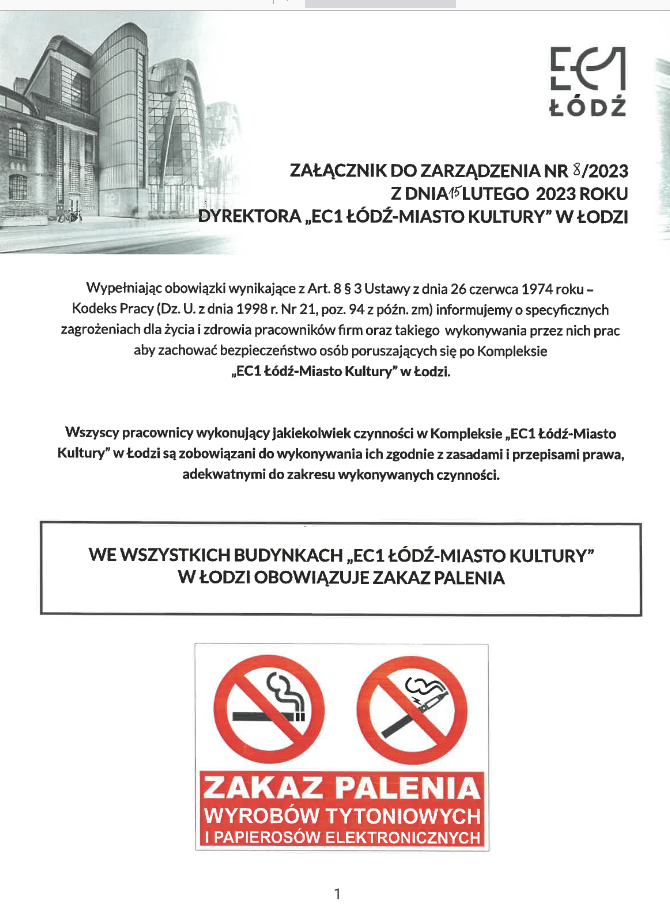 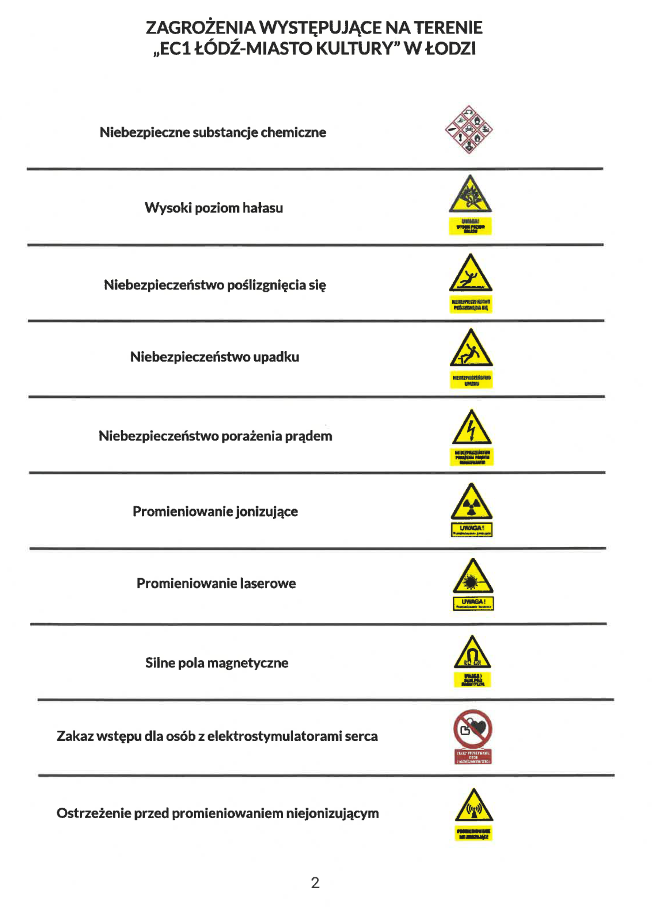 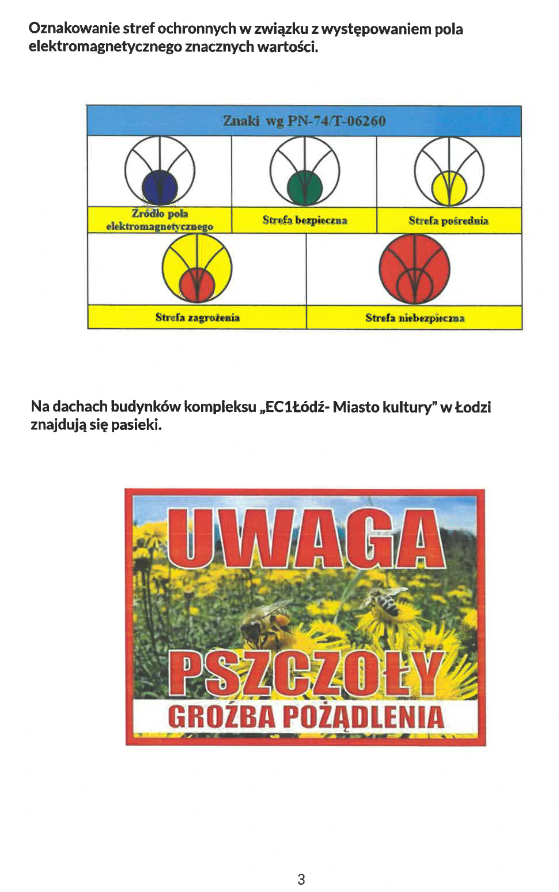 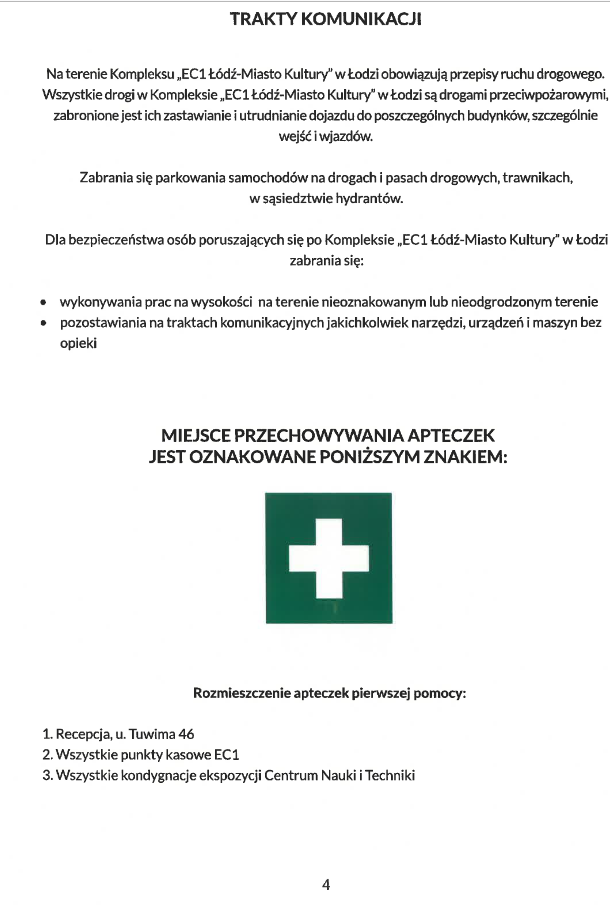 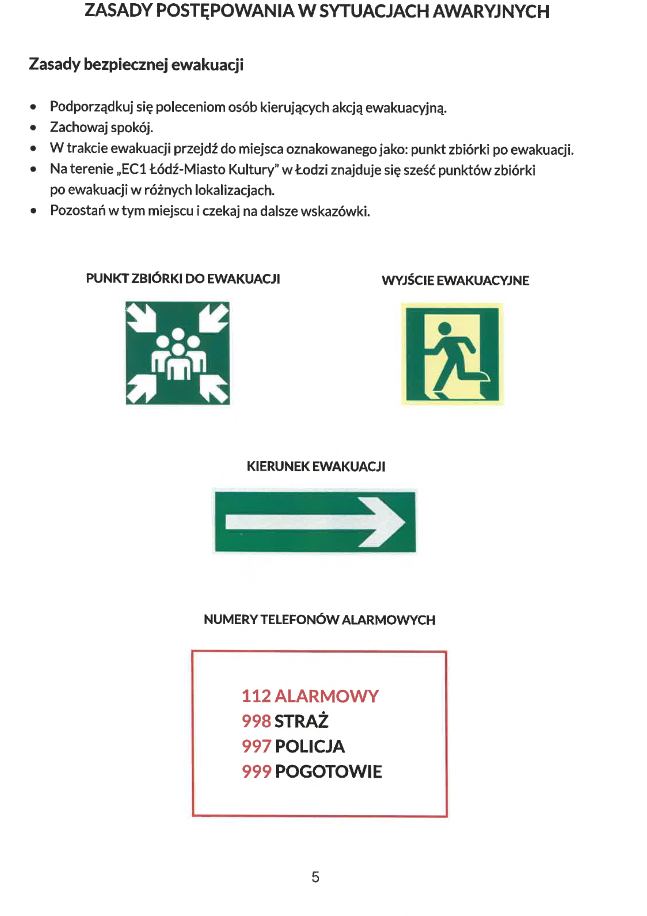 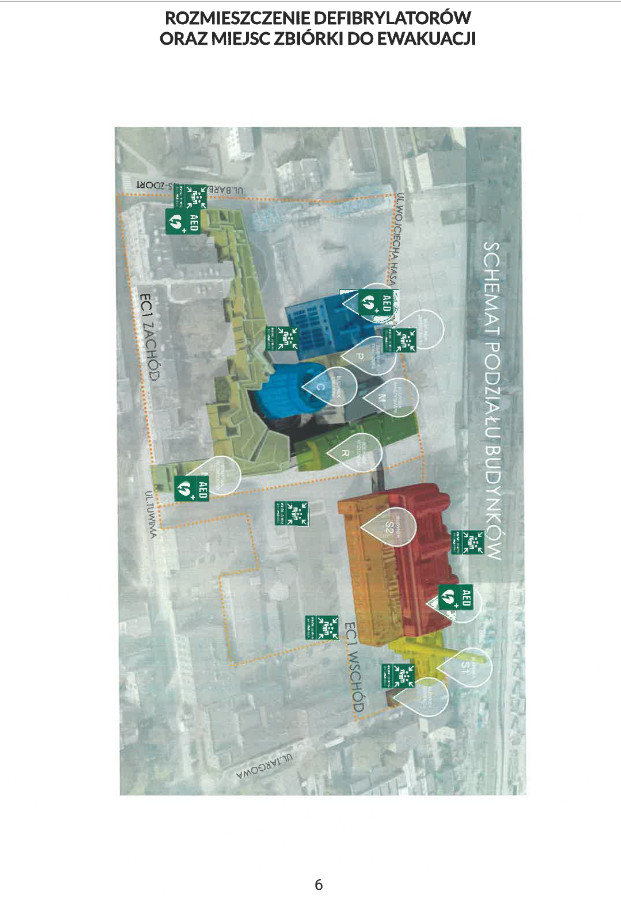 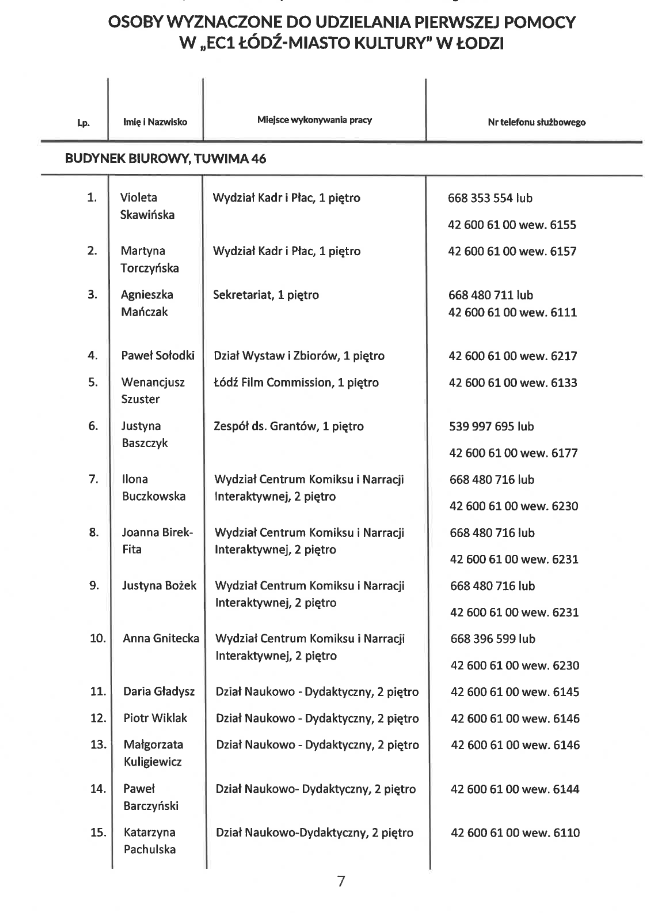 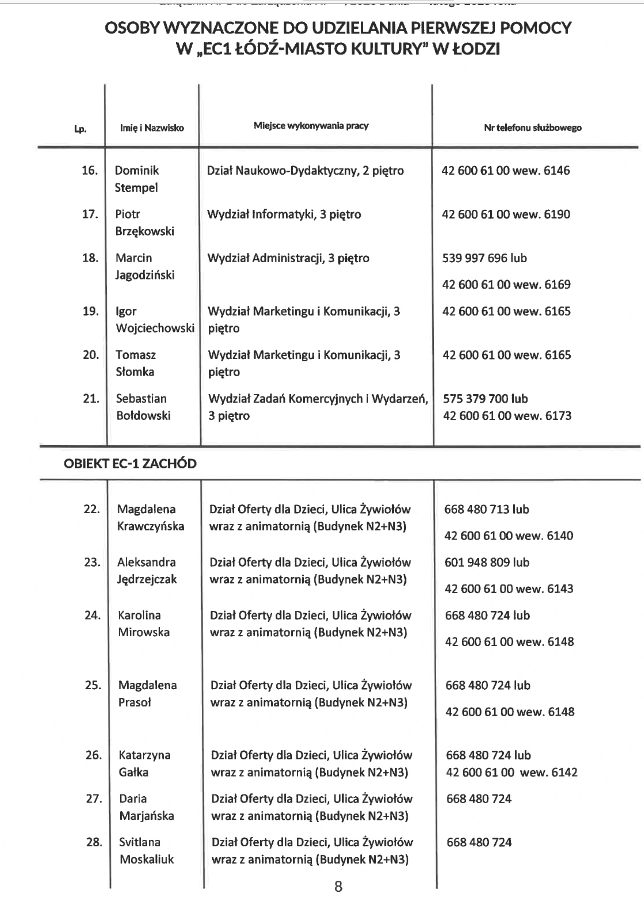 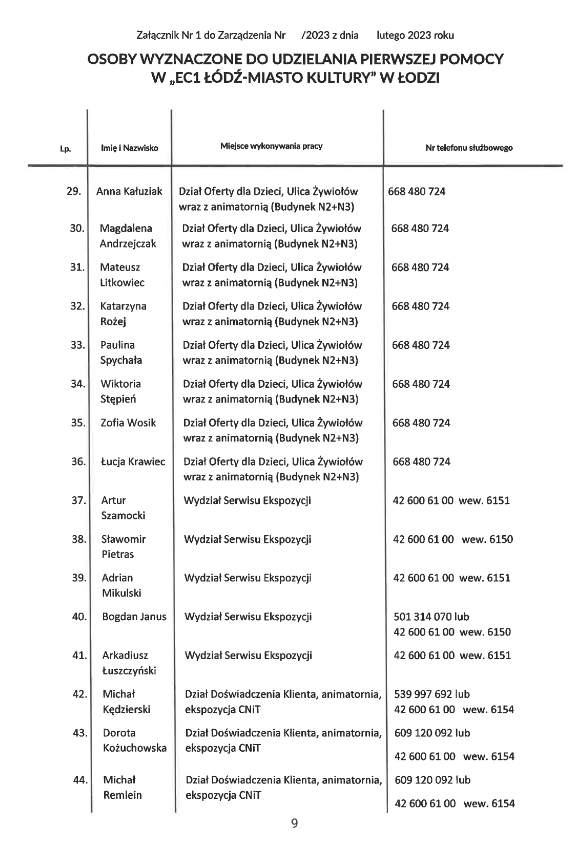 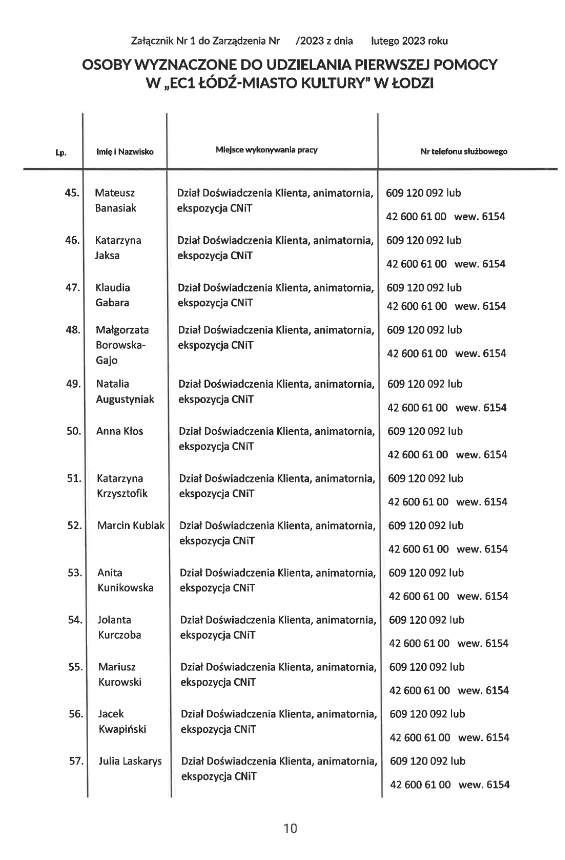 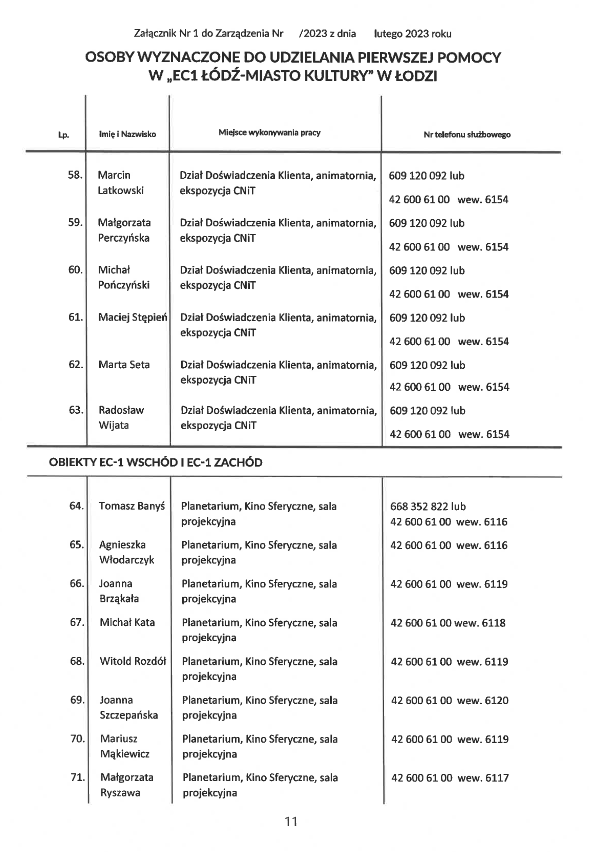 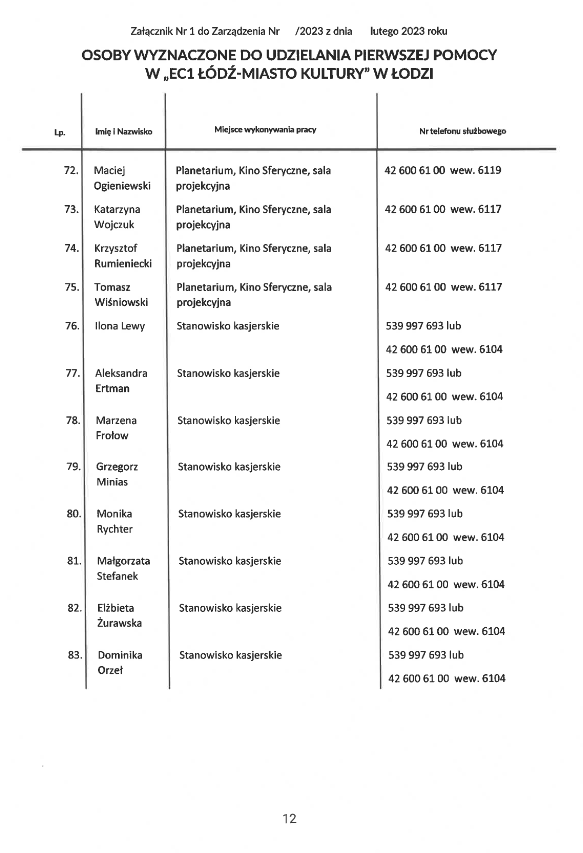 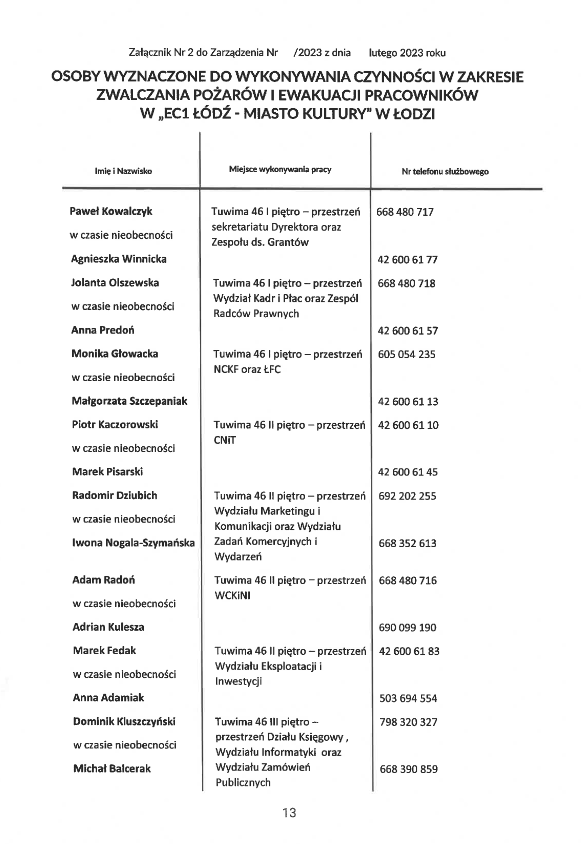 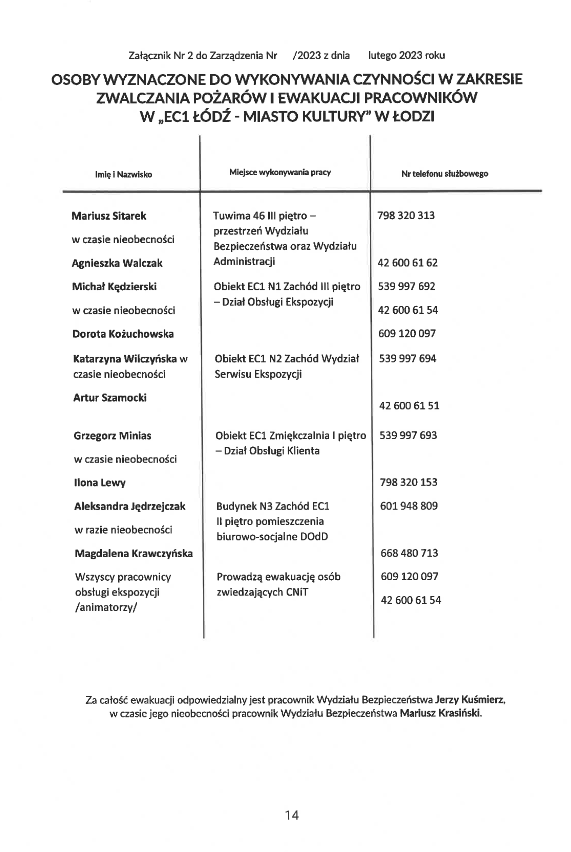 Załącznik nr 2 do umowy  0668/0669/0670/WEI/BSU/2024ofertaZałącznik nr 2 do umowy  0668/0669/0670/WEI/BSU/2024polisa